STŘEDNÍ ČLÁNEKLektor Vladimír Srb z Partnerství 2030Informace o partnerství 2030, středním článku řízení, jak prostřednictvím středního článku zlepšovat učení, wellbeing a rovné šance žáků v ČR.Následná diskuse.PROGRAM:Úvod, zahájeníLektorský programZakončení, rozloučeníZúčastnilo se jej 11 zástupců řídícího výboru.Úvod, zahájeníHelena Šešinová a Jana Čechová přivítala přítomné účastníky s lektorem.Lektorský programInformace o partnerství 2030, středním článku řízení, jak prostřednictvím středního článku zlepšovat učení, wellbeing a rovné šance žáků v ČR.Zakončení, rozloučeníLektor a Helena Šešinová a Jana Čechová se rozloučili s účastníky semináře.Zhodnocení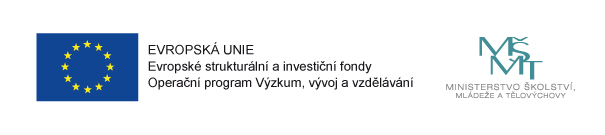 Lektor Vladimír Srb stál u založení Partnerství 20-30. 
Velmi strukturovaně vysvětlil princip vzniku středního článku řízení škol, jeho myšlenkový základ, i vize do budoucnosti. 

Zároveň objasnil cestu a možnosti zapojení MaPu do budování středního článku řízení. 
Ohlasy členů řídícího výboru byly pozitivní. Následná diskuse.